           ОФИЦИАЛЬНО      РОССИЙСКАЯ ФЕДЕРАЦИЯ          АДМИНИСТРАЦИЯ  СЕЛЬСКОГО ПОСЕЛЕНИЯ           МАЛЫЙ ТОЛКАЙМУНИЦИПАЛЬНОГО РАЙОНА         ПОХВИСТНЕВСКИЙ    САМАРСКОЙ ОБЛАСТИП О С Т А Н О В Л Е Н И Е        04.07.2019 № 78с. Малый ТолкайОб утверждении отчета об исполнении бюджета сельского поселения Малый Толкай муниципального района Похвистневский за I полугодие  2019 года		В соответствии со ст. 264.2 Бюджетного Кодекса Российской Федерации, ст. 77 Устава сельского поселения Малый Толкай муниципального района Похвистневский, ст. 35 Положения «О бюджетном процессе в сельском поселении Малый Толкай муниципального района Похвистневский Самарской области», утвержденного Решением Собрания представителей сельского поселения Малый Толкай муниципального района Похвистневский Самарской области от 30.03.2017г. № 58, Администрация сельского поселения Малый Толкай.П О С Т А Н О В Л Я Е Т:1. Утвердить отчет «Об исполнении бюджета сельского поселения Малый Толкай  муниципального района Похвистневский за I полугодие 2019 года» (прилагается).2. Направить отчет в Собрание представителей сельского поселения Малый Толкай муниципального района Похвистневский и в комиссию по бюджетно-экономическим вопросам (контрольный орган) Собрание представителей сельского поселения Малый Толкай муниципального района Похвистневский. 3. Опубликовать настоящее Постановление в газете «Вестник поселения Малый Толкай».Глава поселения                        		И.Т.Дерюжова********************************************************************************************************************Исполнение доходной части бюджета сельского поселения Малый Толкай за I полугодие 2019 года составило  3 892 787,23 рублей или 44,90 % от годовых бюджетных назначений. Налоговые и неналоговые доходы поступили в бюджет сельского поселения в размере – 2 272 151,23 рублей или 46,97 % от годовых бюджетных назначений, что составляет 58,37 % от общего объёма доходной части бюджета сельского поселения Малый Толкай муниципального района Похвистневский. Безвозмездные перечисления поступили в бюджет сельского поселения в размере – 1 620 636,00 рублей или 42,27 % от годовых бюджетных назначений, что составляет 41,63 % от общего объёма доходной части бюджета сельского поселения Малый Толкай муниципального района Похвистневский.Расходная часть бюджета сельского поселения Малый Толкай за                       I полугодие 2019 года исполнена в объёме 4 866 692,33 рублей, что составляет 46,68 % от годовых бюджетных назначений. Наибольший удельный вес в структуре расходов занимают расходы по разделу «Дорожное хозяйство (дорожные фонды)»  – план 5 317 898,48 рублей, исполнение – 2 847 298,48 рублей или 58,51 % от общего объёма расходной части бюджета сельского поселения Малый Толкай муниципального района Похвистневский.           Отчет об исполнении бюджета Администрации сельского поселения Малый Толкай муниципального района Похвистневский за I полугодие 2019  года прилагается.Глава поселения                          И.Т.Дерюжова****************************************************************************************************************************************************************************************************************************************Приложениек Постановлению Администрации сельского поселения Малый Толкай муниципального района Похвистневский Самарской областиот 04.07.2019 № 78   Отчет об использовании бюджетных ассигнований резервного фонда Администрации сельского поселения Малый Толкай муниципального района Похвистневский Самарской областиза I полугодие 2019 годаГлава поселения								И.Т.Дерюжова***************************************************************************************************************Приложениек Постановлению Администрации сельского поселения Малый Толкай муниципального района Похвистневский Самарской областиот 04.07.2019 № 78   Сведения о численности муниципальных служащих и работников органов местного самоуправления, фактических затрат на их денежное содержание по Администрации сельского поселения Малый Толкай муниципального района Похвистневский Самарской области за 1 полугодие 2019 годаГлава поселения								Дерюжова И.Т. МО МВД России «Похвистневский»В Похвистнево полицейские «по горячим следам» нашли и вернули потерпевшим похищенное имуществоВ дежурную часть МО МВД России «Похвистневский поступило заявление от жителя города Похвистнево 1990 года рождения о том, что у него был похищен велосипед стоимостью 12 000 рублей.Заявитель рассказал, что оставил велосипед на лестничной клетке пристёгнутым к чугунному радиатору велозамком. Когда он пришел за своим имуществом, велозамок был перекусан злоумышленником с помощью специального инструмента. Сотрудниками уголовного розыска в ходе оперативно-разыскных мероприятий был установлен и задержан подозреваемый в совершении кражи велосипеда. Им оказался ранее неоднократно судимый 25-летний местный житель. Задержанный пояснил полицейским, что проходя мимо дома потерпевшего, увидел через открытую дверь подъезда велосипед. Поблизости никого не было и у подозреваемого возник умысел о его похищении. После чего он бокорезом, который носил в кармане, перекусил велозамок и уехал на велосипеде. Немного покатавшись, задержанный остановился отдохнуть, и в это время был задержан оперативниками. По признакам преступления предусмотренного частью 2 статьи 158 Уголовного кодекса Российской Федерации «Кража» возбуждено уголовное дело. Санкции статьи предусматривают максимальное наказание до пяти лет лишения свободы. Велосипед изъят.В связи с тем, что в летний период, как правило, возрастает количество подобных преступлений, сотрудники полиции напоминают основные правила, которым необходимо следовать, чтобы не стать жертвой злоумышленников:- Не оставляет без присмотра велосипед, скейт, ролики, самокат, даже если отлучаетесь ненадолго. -  Для минимизации риска угона снимите какую-то часть с   велосипеда. Это могут быть колеса, или седло. Исправность велосипеда не повредится, при этом привлекательность со стороны воров значительно упадет.- Используйте лучшие, прочные противоугонные цепи, большие по своей толщине тросы. При выборе тонкого (5-7 мм) троса, используя специальный инструмент, воры быстро сделают свое дело.- Подберите хорошее, надежное место для хранения транспорта в сезоны, не предназначенные для езды. Кладовки, или лестничные площадки не являются полностью безопасными местами, постарайтесь найти более привлекательный вариант.Если  всё- таки  с Вами или Вашими близкими произошла подобная негативная ситуация, то  одним из первых действий является звонок в полицию.В большинстве случаев, представители правоохранительных органов попросят самостоятельно приехать в РОВД. Важно иметь при себе документы на транспортное средство, Ваш паспорт, фотографии похищенного имущества.Если правонарушение совершено в отношении Вашего несовершеннолетнего ребенка, то научите его не бояться рассказать о случившемся взрослым: родителям или педагогам. Наказывать его никто не будет, а своевременное сообщение в полицию позволит задержать преступника «по горячим следам». - Пускай не пытается самостоятельно найти и задержать скрывшегося злоумышленника, а постарается запомнить приметы нападавшего: - возраст (старше или младше, ровесник, в каком классе может учиться); - рост (выше или ниже); - комплекцию (толстый, худой, крепкий, пухлый); - внешность (стрижка, цвет волос, элементы одежды, особые приметы – шрамы, физические недостатки) и т.д.Если случилась беда, НЕЗАМЕДЛИТЕЛЬНО обращайтесь в полицию по телефону 02 или 112. Звонки с любых сотовых телефонов БЕСПЛАТНЫ. Кроме того, связаться с ближайшим подразделением полиции в любой ситуации поможет «Мобильное приложение МВД России», которое можно бесплатно установить на смартфон или планшетный компьютер.******************************************************Памятка по профилактике краж велосипедовСамым распространенным типом велозамка является тросовый. Дешевые и тонкие тросики легко и быстро перекусываются маленькими кусачками, а то и вообще могут быть разорваны просто голыми руками. Приемлемая толщина велозамка – от 12 мм и более, т.е. примерно толщиной с палец. Не стоит обольщаться, эти замки также можно перекусить кусачками небольшого размера, но придется повозиться значительно дольше. Сам замочный механизм может быть классическим или кодовым. Кодовый замок, при своем кажущемся удобстве, весьма ненадежен, т.к. обычно содержит комбинацию из 4-5 цифр, которая легко подбирается в течение нескольких минут.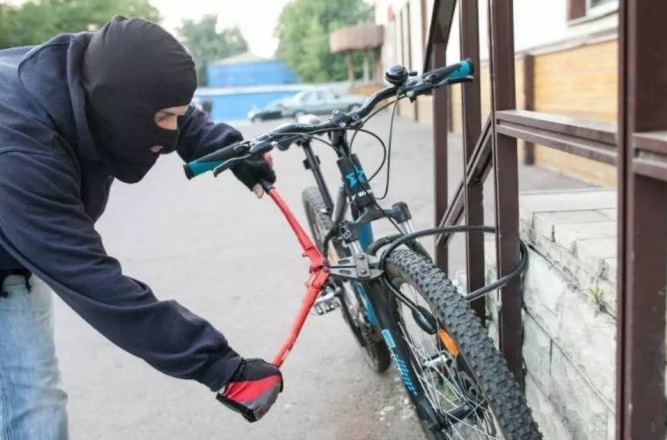 Если Ваш велосипед украли:1.Как только обнаружили пропажу велосипеда, сразу же звоните в полицию по телефону «02».2.Запомните или запишите время кражи. Осмотрите место происшествия.3.Поищите вокруг камеры видеонаблюдения.4.Постарайтесь найти свидетелей, запишите номера их телефонов и адреса проживания.5.При обращении в полицию с заявлением о краже вам понадобится паспорт, а также желательно документы на велосипед, его фотографии или детальное описание. Указывая стоимость велосипеда, учитывайте все апгрейды и изменения.6.Разместите информацию о пропавшем велосипеде в сети интернет на специализированных форумах.7.Сообщите о краже всем друзьям-велосипедистам, возможно, Ваш велосипед попадется на глаза в городе кому-нибудь из них.8.Просматривайте местные объявления о продаже подержанных велосипедов, есть вероятность встретить там Вашего двухколесного друга.9.Если Вам удалось отыскать свой велосипед самостоятельно, не пытайтесь отнять его у нового хозяина, тем более с применением силы. Сразу же вызывайте полицию, дальнейшее разбирательство – наша работа.Телефон доверия ГУ МВД России по Самарской области:8 (846) 278-13-40Дежурная часть МО МВД России «Похвистневский»8 (846 56) 2-34-69Илипо бесплатному номеру 02, 102 (с мобильного) – бесплатноПамятка по профилактике краж велосипедовВ преддверии летнего периода основным предметом преступного посягательства в последнее время всё больше становятся велосипеды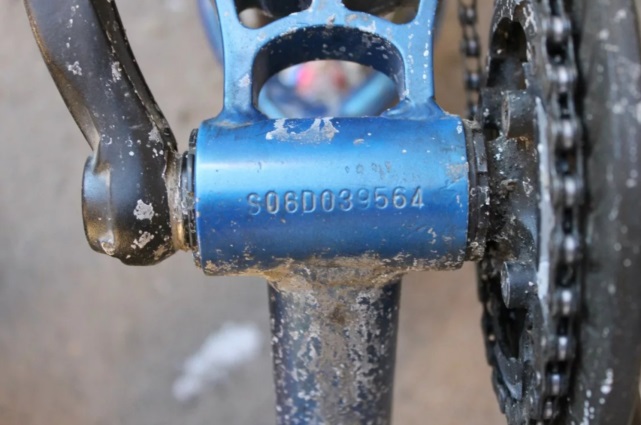 Велосипеды крадут либо с целью перепродажи, либо из хулиганских побуждений. Для владельца велосипеда потеря двухколесного друга – событие неприятное и обидное.Вот несколько правил, которые сведут к минимуму совершения в отношении Вас преступных деяний...1. Не оставляйте велосипед в подъездах, около своих домов на ночь, даже если у Вас имеется специальное запирающее устройство, забирайте его домой, (можно расположить его на балконе), кроме этого во многих жилых домах имеются запираемые подвалы, у Вас есть право оставить велосипед в нём.2. По возможности не оставляйте велосипед без присмотра, даже если Вы отлучаетесь ненадолго. Если сторожить велосипед некому, а Вы отошли ненадолго обязательно пристёгивайте его специальным запирающим устройством (с металлическим стержнем).3. Сделайте гравировку на деталях, колесах раме, либо на скрытых деталях велосипеда специальным маркером, видимым при ультрафиолете.4. Если вокруг Вашего велосипеда Вы увидите подозрительные личности и, что самое неприятное, они начнут ломать замок, вызывайте полицию по тел.02 сами или попросите об этом прохожего. Не забудьте указать место, куда должны прибыть сотрудники полиции и не спугните воров.Велосипед – весьма ценное и, при этом, зачастую небрежно хранимое имущество. Этой небрежностью и халатностью все чаще пользуются злоумышленники. В основном велосипеды похищают из подъездов жилых домов, а также оставленных без присмотра у магазинов и других общественных мест.Велосипеды крадут либо с целью перепродажи, либо из хулиганских побуждений. Для велосипедиста потеря двухколесного друга – событие неприятное и обидное, и дело не обязательно в его цене.На всякий случай:1.Храните документы, полученные Вами в магазине при покупке велосипеда.2.Помните, что покупая велосипед без документов, Вы рискуете стать хозяином краденого «коня».3.Если документов на Ваш велосипед по каким-то причинам нет, обязательно перепишите или сфотографируйте серийный номер рамы (обычно он выбит снизу на кареточном узле рамы). Также желательно сделать фотографию велосипеда целиком «в профиль». Постарайтесь запомнить особые приметы вашего велосипеда – «не родные» детали, установленные аксессуары, наклейки, царапины и другие повреждения. В случае кражи, эти меры значительно помогут в поиске и могут быть решающими для доказательства Вашей собственности.Что делать, чтобы снизить риск кражи:1.Единственный гарантированный способ защиты от кражи – не оставлять велосипед без присмотра. Различного рода замки, сигнализации и прочие ухищрения будут лишь временным препятствием на пути вора.2.Если все же велосипед приходится оставлять, то обязательно пристегивать его велозамком. Даже если отлучаетесь буквально на минуту, чтобы забежать в магазин.3.Если возможно, оставляйте велосипед в таком месте, чтобы он оставался у Вас на виду, пока вы находитесь внутри здания, например, сидите в кафе. Велосипед при этом все равно должен быть пристегнут.4.Не стоит доверять присмотр за велосипедом случайным и незнакомым людям, например продавцу из ближайшего ларька.5.Желательно оставлять велосипед в поле зрения камер видеонаблюдения, если таковые имеются поблизости.6.Пристегивая велосипед к ограждению, перилам или подобной конструкции, убедитесь в ее надежности и устойчивости.7.Приковывайте велосипед за колесо и раму, а если позволяет длина троса – за оба колеса и раму.8.Не забывайте уносить с собой все быстросъемное оборудование велосипеда – велокомпьютер, освещение, насос, флягу.9.Оставляя велосипед надолго, можно также уносить с собой и седло, благо на большинстве современных велосипедов оно крепится с помощью эксцентрика.10.Существует мнение, что немытый и заляпанный грязью велосипед значительно теряет привлекательность в глазах воришек.11.Если вы ездите на велосипеде на работу, попробуйте договориться со службой охраны или начальством о возможности оставлять велосипед на территории предприятия или внутри здания в какой-нибудь подсобке.Используйте для «фиксации» велосипеда внушительную стальную цепь и висячий замок. А чтобы не возить с собой всю эту тяжесть, ее можно оставлять прямо на месте Вашей постоянной парковки.В День с борьбы с наркоманией похвистневские полицейские провели профилактические мероприятияВ Международный день борьбы со злоупотреблением наркотическими средствами и их незаконным оборотом старший оперуполномоченный ОНК МО МВД России «Похвистневский» майор полиции Александр Пугаев совместно с руководителем комитета по физической культуре, спорту и молодёжной политике муниципального района Похвистневский Дмитрий Савин провели в пришкольных лагерях СОШ имени Николая Тимофеевича Кукушкина сельского поселения Савруха и СОШ имени Николая Степановича Доровского сельского поселения Подбельск Похвистневского района профилактические мероприятия.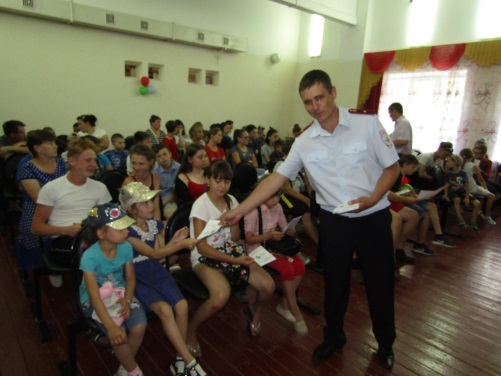 Александр Пугаев рассказал ребятам о вреде употребления наркотиков, акцентировав внимание на том, какой непоправимый вред причиняет их употребление на молодой организм. Также майор полиции предостерёг ребят: «Ни в коем случае нельзя брать у незнакомых людей конфеты, сладости. Если вас незнакомец просит передать кому-то что-то – не соглашайтесь, и расскажите о произошедшем своим родителям! Любой наркотик наносит непоправимый вред не только человеку, который его употребляет, но и всему обществу в целом».  Дмитрий Савин в свою очередь порекомендовал ребятам заниматься спортом и развивать свои физические способности: «Занятия физкультурой и спортом во все времена были полезными для здоровья и жизни человека?» По завершению мероприятий Александр Пугаев и Дмитрий Савин пожелали ребятам весело и активно провести летние каникулы, а также вручили детям тематические буклеты.******************************************************Госавтоинспектор всегда на страже безопасности дорожного движения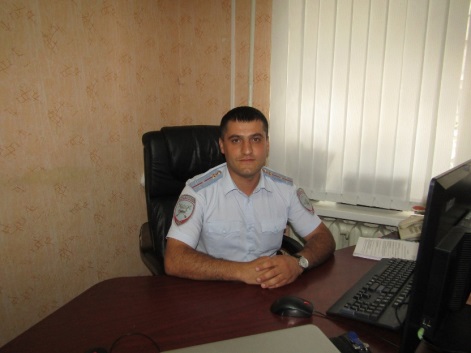 В Межмуниципальном отделе МВД России «Похвистневский» служит государственный инспектор БДД ОГИБДД старший лейтенант полиции Михаил Гулян. На службу в Похвистневский отдел полиции он пришёл в 2011 году. Прослужив в патрульно-постовой службе полиции пять лет, он был назначен на должность инспектора ДПС. Активно участвуя в профилактических мероприятиях, старший лейтенант полиции всегда старается напомнить водителям и пешеходам о важности соблюдения Правил дорожного движения. «Лучше предупредить ДТП, чем разбираться в его последствиях, - уверен Михаил Гулян. – Если все участники движения будут соблюдать правила, уважительно относиться к друг другу и следить за техническим состоянием своих транспортных средств, то аварии по вине пешеходов и водителей можно, хоть и не исключить совсем, но свести к абсолютному минимуму».Для сослуживцев Михаил Гулян – коллега, отличающийся своей доброжелательностью, на него всегда можно положиться: он всегда даст дельный совет и поможет в сложной ситуации. Многие водители знают старшего лейтенанта полиции, как сотрудника, который никогда не отпустит без доброжелательных напутствий. Проводимые Госавтоинспекцией мероприятия показали, что Михаил Гулян обладает невероятной способностью собирать вокруг себя детвору, рассказывая ребятам о Правилах дорожного движения и придумывая на ходу занимательные викторины.Инспектор безопасности дорожного движения поздравляет коллег с профессиональным праздником: «Для каждого из нас важно, чтобы все участники дорожного движения - водители и пешеходы соблюдали установленные правила. Чтобы дороги для всех жителей нашей страны были исключительно безопасными. Пусть каждый госавтоинспектор будет здоров, ведь вне зависимости от капризов природы, мы всегда будем стоять на страже безопасности на наших дорогах, а в наших домах всегда будут царить уют, доброта и любовь!»******************************************************Похвистневские госавтоинспекторы принимают поздравления с профессиональным праздникомВ рамках оперативного совещания в День государственной инспекции безопасности дорожного движения принимали поздравления с профессиональным праздником сотрудники Похвистневский Госавтоинспекции. Заместитель главы Администрации городского округа Похвистнево Александр Сапсаев вручил почётные грамоты государственным инспекторам ДПС – старшему лейтенанту полиции Рустаму Шайхутдинову, лейтенанту полиции Ранису Мансурову и старшему лейтенанту Андрею Чалкову. Александр Сапсаев заметил, что в обязанности госавтоинспекторов входит не только следить за аварийностью на дорогах, но и активно принимать участие в поиске подозреваемых. Данная служба требует особой подготовки: теория, физическая подготовка должны быть у каждого инспектора на высоте. К сожалению, на дорогах встречаются не только законопослушные и уравновешенные участники движения. Каждый госавтоинспектор должен помнить и понимать это, и несмотря ни на что, быть тактичным и сдержанным. Заместитель главы города Похвистнево пожелал сотрудникам отделения ГИБДД МО МВД России «Похвистневский» крепкого здоровья, мира и добра их семьям.Помощник начальника отдела (по работе с личным составом) – начальник отделения по работе с личным составом подполковник внутренней службы Наталья Сорокина вручила благодарственные письма от Администрации муниципального района Похвистневский старшему инспектору ДПС лейтенанту полиции Максиму Шелкаеву, государственному инспектору БДД РЭО ОГИБДД старшему лейтенанту полиции Светлане Ухатиной и старшему государственному инспектору БДД РЭО ОГИБДД капитану полиции Семёнкину Ивану.Исполняющий обязанности начальника МО МВД России «Похвистневский» Дмитрий Акулинин поздравил сотрудников отделения Госавтоинспекции с 83-летием со дня образования службы Госавтоинспекции. И вручив почетные грамоты капитану полиции Константину Отдельнову, старшему лейтенанту полиции Михаилу Гулян, капитану полиции Алексею Филиппову, сказал тёплые слова: «Уважаемые сотрудники Госавтоинспекции! Благодарю вас за то, что вы не взирая на капризы погоды, в будни и праздники обеспечиваете безопасность дорожного движения. Желаю вам и вашим семьям здоровья благополучия, вдохновения и профессиональных успехов. Пусть ваша работа будет безопасной и спокойной, а жизнь счастливой и радостной. Удачи и повышения по службе!»Начальник ОГИБДД МО МВД России «Похвистневский» майор полиции Эдуард Хачатуров присоединился к уже прозвучавшим поздравлениям и от всей души поздравил подчинённых с праздником!    поселения    Малый  Толкай                                         РАСПРОСТРАНЯЕТСЯ БЕСПЛАТНОГазета основана 14.06.2010 г.    поселения    Малый  Толкай                                          04 июля  2019  года№ 27 (242)    поселения    Малый  Толкай                                         ОФИЦИАЛЬНОЕОПУБЛИКОВАНИЕРоссийская ФедерацияВ собрание представителейАдминистрациясельского поселения Малый Толкайсельского поселениямуниципального района Похвистневский  Малый ТолкайСамарской областимуниципального района ПохвистневскийПредседателю комиссииСамарской областипо бюджетно-экономическим вопросам446468, Самарская областьСобрания представителейПохвистневский район, с. Малый Толкайсельского поселения МалыйТелефон 54-1-40муниципального района Похвистневскийe-mail: m-tolkai@mail.ru04.07.2019 № 186В.И. МайстренкоДоходы бюджета сельского поселения Малый Толкай за I полугодие 2019Доходы бюджета сельского поселения Малый Толкай за I полугодие 2019Доходы бюджета сельского поселения Малый Толкай за I полугодие 2019Доходы бюджета сельского поселения Малый Толкай за I полугодие 2019Доходы бюджета сельского поселения Малый Толкай за I полугодие 2019Наименование показателяКод строкиКод дохода по бюджетной классификацииУтвержденные бюджетные назначенияИсполнено12345Доходы бюджета - всего010X8 670 575,853 892 787,23в том числе:НАЛОГОВЫЕ И НЕНАЛОГОВЫЕ ДОХОДЫ010000 100000000000000004 837 000,002 272 151,23НАЛОГИ НА ПРИБЫЛЬ, ДОХОДЫ010000 10100000000000000506 000,00267 170,61Налог на доходы физических лиц010000 10102000010000110506 000,00267 170,61Налог на доходы физических лиц с доходов, источником которых является налоговый агент, за исключением доходов, в отношении которых исчисление и уплата налога осуществляются в соответствии со статьями 227, 227.1 и 228 Налогового кодекса Российской Федерации010000 101020100100001100,00267 119,15Налог на доходы физических лиц с доходов, источником которых является налоговый агент, за исключением доходов, в отношении которых исчисление и уплата налога осуществляются в соответствии со статьями 227, 227.1 и 228 Налогового кодекса Российской Федерации010182 10102010010000110506 000,000,00Налог на доходы физических лиц с доходов, источником которых является налоговый агент, за исключением доходов, в отношении которых исчисление и уплата налога осуществляются в соответствии со статьями 227, 227.1 и 228 Налогового кодекса Российской Федерации (сумма платежа (перерасчеты, недоимка и задолженность по соответствующему платежу, в том числе по отмененному)010182 101020100110001100,00266 577,25Налог на доходы физических лиц с доходов, источником которых является налоговый агент, за исключением доходов, в отношении которых исчисление и уплата налога осуществляются в соответствии со статьями 227, 227.1 и 228 Налогового кодекса Российской Федерации (пени по соответствующему платежу)010182 101020100121001100,00541,90Налог на доходы физических лиц с доходов, полученных физическими лицами в соответствии со статьей 228 Налогового кодекса Российской Федерации010000 101020300100001100,0051,46Налог на доходы физических лиц с доходов, полученных физическими лицами в соответствии со статьей 228 Налогового кодекса Российской Федерации (сумма платежа (перерасчеты, недоимка и задолженность по соответствующему платежу, в том числе по отмененному)010182 101020300110001100,0051,46НАЛОГИ НА ТОВАРЫ (РАБОТЫ, УСЛУГИ), РЕАЛИЗУЕМЫЕ НА ТЕРРИТОРИИ РОССИЙСКОЙ ФЕДЕРАЦИИ010000 103000000000000003 007 000,001 567 193,36Акцизы по подакцизным товарам (продукции), производимым на территории Российской Федерации010000 103020000100001103 007 000,001 567 193,36Доходы от уплаты акцизов на дизельное топливо, подлежащие распределению между бюджетами субъектов Российской Федерации и местными бюджетами с учетом установленных дифференцированных нормативов отчислений в местные бюджеты010000 103022300100001101 127 000,00711 439,91Доходы от уплаты акцизов на дизельное топливо, подлежащие распределению между бюджетами субъектов Российской Федерации и местными бюджетами с учетом установленных дифференцированных нормативов отчислений в местные бюджеты (по нормативам, установленным Федеральным законом о федеральном бюджете в целях формирования дорожных фондов субъектов Российской Федерации)010100 103022310100001101 127 000,00711 439,91Доходы от уплаты акцизов на моторные масла для дизельных и (или) карбюраторных (инжекторных) двигателей, подлежащие распределению между бюджетами субъектов Российской Федерации и местными бюджетами с учетом установленных дифференцированных нормативов отчислений в местные бюджеты010000 103022400100001108 000,005 397,76Доходы от уплаты акцизов на моторные масла для дизельных и (или) карбюраторных (инжекторных) двигателей, подлежащие распределению между бюджетами субъектов Российской Федерации и местными бюджетами с учетом установленных дифференцированных нормативов отчислений в местные бюджеты (по нормативам, установленным Федеральным законом о федеральном бюджете в целях формирования дорожных фондов субъектов Российской Федерации)010100 103022410100001108 000,005 397,76Доходы от уплаты акцизов на автомобильный бензин, подлежащие распределению между бюджетами субъектов Российской Федерации и местными бюджетами с учетом установленных дифференцированных нормативов отчислений в местные бюджеты010000 103022500100001102 025 000,00985 869,01Доходы от уплаты акцизов на автомобильный бензин, подлежащие распределению между бюджетами субъектов Российской Федерации и местными бюджетами с учетом установленных дифференцированных нормативов отчислений в местные бюджеты (по нормативам, установленным Федеральным законом о федеральном бюджете в целях формирования дорожных фондов субъектов Российской Федерации)010100 103022510100001102 025 000,00985 869,01Доходы от уплаты акцизов на прямогонный бензин, подлежащие распределению между бюджетами субъектов Российской Федерации и местными бюджетами с учетом установленных дифференцированных нормативов отчислений в местные бюджеты010000 10302260010000110-153 000,00-135 513,32Доходы от уплаты акцизов на прямогонный бензин, подлежащие распределению между бюджетами субъектов Российской Федерации и местными бюджетами с учетом установленных дифференцированных нормативов отчислений в местные бюджеты (по нормативам, установленным Федеральным законом о федеральном бюджете в целях формирования дорожных фондов субъектов Российской Федерации)010100 10302261010000110-153 000,00-135 513,32НАЛОГИ НА СОВОКУПНЫЙ ДОХОД010000 1050000000000000069 000,0068 732,00Единый сельскохозяйственный налог010000 1050300001000011069 000,0068 732,00Единый сельскохозяйственный налог010000 105030100100001100,0068 732,00Единый сельскохозяйственный налог010182 1050301001000011069 000,000,00Единый сельскохозяйственный налог (сумма платежа (перерасчеты, недоимка и задолженность по соответствующему платежу, в том числе по отмененному)010182 105030100110001100,0067 238,50Единый сельскохозяйственный налог (пени по соответствующему платежу)010182 105030100121001100,001 493,50НАЛОГИ НА ИМУЩЕСТВО010000 10600000000000000915 000,00182 107,33Налог на имущество физических лиц010000 1060100000000011072 000,006 143,42Налог на имущество физических лиц, взимаемый по ставкам, применяемым к объектам налогообложения, расположенным в границах сельских поселений010000 106010301000001100,006 143,42Налог на имущество физических лиц, взимаемый по ставкам, применяемым к объектам налогообложения, расположенным в границах сельских поселений010182 1060103010000011072 000,000,00Налог на имущество физических лиц, взимаемый по ставкам, применяемым к объектам налогообложения, расположенным в границах сельских поселений (сумма платежа (перерасчеты, недоимка и задолженность по соответствующему платежу, в том числе по отмененному)010182 106010301010001100,005 557,73Налог на имущество физических лиц, взимаемый по ставкам, применяемым к объектам налогообложения, расположенным в границах сельских поселений (пени по соответствующему платежу)010182 106010301021001100,00585,69Земельный налог010000 10606000000000110843 000,00175 963,91Земельный налог с организаций010000 10606030000000110140 000,0077 329,13Земельный налог с организаций, обладающих земельным участком, расположенным в границах сельских поселений010000 106060331000001100,0077 329,13Земельный налог с организаций, обладающих земельным участком, расположенным в границах сельских поселений010182 10606033100000110140 000,000,00Земельный налог с организаций, обладающих земельным участком, расположенным в границах сельских поселений (сумма платежа (перерасчеты, недоимка и задолженность по соответствующему платежу, в том числе по отмененному)010182 106060331010001100,0077 274,08Земельный налог с организаций, обладающих земельным участком, расположенным в границах сельских поселений (пени по соответствующему платежу)010182 106060331021001100,0055,05Земельный налог с физических лиц010000 10606040000000110703 000,0098 634,78Земельный налог с физических лиц, обладающих земельным участком, расположенным в границах сельских поселений010000 106060431000001100,0098 634,78Земельный налог с физических лиц, обладающих земельным участком, расположенным в границах сельских поселений010182 10606043100000110703 000,000,00Земельный налог с физических лиц, обладающих земельным участком, расположенным в границах сельских поселений (сумма платежа (перерасчеты, недоимка и задолженность по соответствующему платежу, в том числе по отмененному)010182 106060431010001100,0088 347,97Земельный налог с физических лиц, обладающих земельным участком, расположенным в границах сельских поселений (пени по соответствующему платежу)010182 106060431021001100,0010 286,81ГОСУДАРСТВЕННАЯ ПОШЛИНА010000 1080000000000000075 000,0062 520,00Государственная пошлина за совершение нотариальных действий (за исключением действий, совершаемых консульскими учреждениями Российской Федерации)010000 1080400001000011075 000,0062 520,00Государственная пошлина за совершение нотариальных действий должностными лицами органов местного самоуправления, уполномоченными в соответствии с законодательными актами Российской Федерации на совершение нотариальных действий010000 1080402001000011075 000,0062 520,00Государственная пошлина за совершение нотариальных действий должностными лицами органов местного самоуправления, уполномоченными в соответствии с законодательными актами Российской Федерации на совершение нотариальных действий010399 1080402001100011075 000,0062 520,00ДОХОДЫ ОТ ИСПОЛЬЗОВАНИЯ ИМУЩЕСТВА, НАХОДЯЩЕГОСЯ В ГОСУДАРСТВЕННОЙ И МУНИЦИПАЛЬНОЙ СОБСТВЕННОСТИ010000 11100000000000000265 000,00124 427,93Доходы, получаемые в виде арендной либо иной платы за передачу в возмездное пользование государственного и муниципального имущества (за исключением имущества бюджетных и автономных учреждений, а также имущества государственных и муниципальных унитарных предприятий, в том числе казенных)010000 11105000000000120265 000,00124 427,93Доходы, получаемые в виде арендной платы за земли после разграничения государственной собственности на землю, а также средства от продажи права на заключение договоров аренды указанных земельных участков (за исключением земельных участков бюджетных и автономных учреждений)010000 11105020000000120184 000,0076 853,65Доходы, получаемые в виде арендной платы, а также средства от продажи права на заключение договоров аренды за земли, находящиеся в собственности сельских поселений (за исключением земельных участков муниципальных бюджетных и автономных учреждений)010399 11105025100000120184 000,0076 853,65Доходы от сдачи в аренду имущества, находящегося в оперативном управлении органов государственной власти, органов местного самоуправления, государственных внебюджетных фондов и созданных ими учреждений (за исключением имущества бюджетных и автономных учреждений)010000 1110503000000012081 000,0047 574,28Доходы от сдачи в аренду имущества, находящегося в оперативном управлении органов управления сельских поселений и созданных ими учреждений (за исключением имущества муниципальных бюджетных и автономных учреждений)010399 1110503510000012081 000,0047 574,28БЕЗВОЗМЕЗДНЫЕ ПОСТУПЛЕНИЯ010000 200000000000000003 833 575,851 620 636,00БЕЗВОЗМЕЗДНЫЕ ПОСТУПЛЕНИЯ ОТ ДРУГИХ БЮДЖЕТОВ БЮДЖЕТНОЙ СИСТЕМЫ РОССИЙСКОЙ ФЕДЕРАЦИИ010000 202000000000000003 833 575,851 620 636,00Дотации бюджетам бюджетной системы Российской Федерации010000 20210000000000150230 400,00206 036,00Дотации на выравнивание бюджетной обеспеченности010000 2021500100000015031 986,0016 036,00Дотации бюджетам сельских поселений на выравнивание бюджетной обеспеченности010000 2021500110000015031 986,0016 036,00Дотации бюджетам сельских поселений на выравнивание бюджетной обеспеченности за счет средств областного бюджета010399 2021500110200015031 986,0016 036,00Прочие дотации010000 20219999000000150198 414,00190 000,00Прочие дотации бюджетам сельских поселений010399 20219999100000150198 414,00190 000,00Субсидии бюджетам бюджетной системы Российской Федерации (межбюджетные субсидии)010000 202200000000001503 348 733,001 332 300,00Субсидии бюджетам на строительство, модернизацию, ремонт и содержание автомобильных дорог общего пользования, в том числе дорог в поселениях (за исключением автомобильных дорог федерального значения)010000 20220041000000150787 233,000,00Субсидии бюджетам сельских поселений на строительство, модернизацию, ремонт и содержание автомобильных дорог общего пользования, в том числе дорог в поселениях (за исключением автомобильных дорог федерального значения)010399 20220041100000150787 233,000,00Прочие субсидии010000 202299990000001502 561 500,001 332 300,00Прочие субсидии бюджетам сельских поселений010399 202299991000001502 561 500,001 332 300,00Субвенции бюджетам бюджетной системы Российской Федерации010000 2023000000000015082 300,0082 300,00Субвенции бюджетам на осуществление первичного воинского учета на территориях, где отсутствуют военные комиссариаты010000 2023511800000015082 300,0082 300,00Субвенции бюджетам сельских поселений на осуществление первичного воинского учета на территориях, где отсутствуют военные комиссариаты010399 2023511810000015082 300,0082 300,00Иные межбюджетные трансферты010000 20240000000000150172 142,850,00Межбюджетные трансферты, передаваемые бюджетам муниципальных образований на осуществление части полномочий по решению вопросов местного значения в соответствии с заключенными соглашениями010000 20240014000000150172 142,850,00Межбюджетные трансферты, передаваемые бюджетам сельских поселений из бюджетов муниципальных районов на осуществление части полномочий по решению вопросов местного значения в соответствии с заключенными соглашениями010399 20240014100000150172 142,850,00Расходы бюджета сельского поселения Малый Толкай за I полугодие 2019 годаРасходы бюджета сельского поселения Малый Толкай за I полугодие 2019 годаРасходы бюджета сельского поселения Малый Толкай за I полугодие 2019 годаРасходы бюджета сельского поселения Малый Толкай за I полугодие 2019 годаРасходы бюджета сельского поселения Малый Толкай за I полугодие 2019 годаНаименование показателяКод строкиКод расхода по бюджетной классификацииУтвержденные бюджетные назначенияИсполнено12345Расходы бюджета - всего200X10 424 741,334 866 692,33в том числе:ОБЩЕГОСУДАРСТВЕННЫЕ ВОПРОСЫ200000 0100 0000000000 0002 054 600,00976 637,02Функционирование высшего должностного лица субъекта Российской Федерации и муниципального образования200000 0102 0000000000 000531 600,00246 780,05Непрограммные направления расходов бюджета поселения200000 0102 9000000000 000531 600,00246 780,05Непрограммные направления расходов бюджета поселения в области общегосударственных вопросов, национальной обороны, национальной безопасности и правоохранительной деятельности, а также в сфере средств массовой информации200000 0102 9010000000 000531 600,00246 780,05Обеспечение деятельности Администрации сельского поселения Малый Толкай м.р.Похвистневский200000 0102 9010011150 000120 000,0053 409,60Расходы на выплаты персоналу в целях обеспечения выполнения функций государственными (муниципальными) органами, казенными учреждениями, органами управления государственными внебюджетными фондами200000 0102 9010011150 100120 000,0053 409,60Расходы на выплаты персоналу государственных (муниципальных) органов200000 0102 9010011150 120120 000,0053 409,60Фонд оплаты труда государственных (муниципальных) органов200399 0102 9010011150 121100 000,0041 949,00Взносы по обязательному социальному страхованию на выплаты денежного содержания и иные выплаты работникам государственных (муниципальных) органов200399 0102 9010011150 12920 000,0011 460,60Расходы местного бюджета за счет стимулирующих субсидий, направленные на содержание органов местного самоуправления муниципального образования200000 0102 90100S2001 000411 600,00193 370,45Расходы на выплаты персоналу в целях обеспечения выполнения функций государственными (муниципальными) органами, казенными учреждениями, органами управления государственными внебюджетными фондами200000 0102 90100S2001 100411 600,00193 370,45Расходы на выплаты персоналу государственных (муниципальных) органов200000 0102 90100S2001 120411 600,00193 370,45Фонд оплаты труда государственных (муниципальных) органов200399 0102 90100S2001 121309 200,00148 518,00Взносы по обязательному социальному страхованию на выплаты денежного содержания и иные выплаты работникам государственных (муниципальных) органов200399 0102 90100S2001 129102 400,0044 852,45Функционирование Правительства Российской Федерации, высших исполнительных органов государственной власти субъектов Российской Федерации, местных администраций200000 0104 0000000000 0001 422 000,00729 856,97Непрограммные направления расходов бюджета поселения200000 0104 9000000000 0001 422 000,00729 856,97Непрограммные направления расходов бюджета поселения в области общегосударственных вопросов, национальной обороны, национальной безопасности и правоохранительной деятельности, а также в сфере средств массовой информации200000 0104 9010000000 0001 422 000,00729 856,97Обеспечение деятельности Администрации сельского поселения Малый Толкай м.р.Похвистневский200000 0104 9010011150 000333 800,00173 846,10Расходы на выплаты персоналу в целях обеспечения выполнения функций государственными (муниципальными) органами, казенными учреждениями, органами управления государственными внебюджетными фондами200000 0104 9010011150 100174 200,0059 541,87Расходы на выплаты персоналу государственных (муниципальных) органов200000 0104 9010011150 120174 200,0059 541,87Фонд оплаты труда государственных (муниципальных) органов200399 0104 9010011150 121148 200,0048 116,00Взносы по обязательному социальному страхованию на выплаты денежного содержания и иные выплаты работникам государственных (муниципальных) органов200399 0104 9010011150 12926 000,0011 425,87Закупка товаров, работ и услуг для обеспечения государственных (муниципальных) нужд200000 0104 9010011150 200155 100,00112 530,08Иные закупки товаров, работ и услуг для обеспечения государственных (муниципальных) нужд200000 0104 9010011150 240155 100,00112 530,08Прочая закупка товаров, работ и услуг200399 0104 9010011150 244155 100,00112 530,08Иные бюджетные ассигнования200000 0104 9010011150 8004 500,001 774,15Уплата налогов, сборов и иных платежей200000 0104 9010011150 8504 500,001 774,15Уплата налога на имущество организаций и земельного налога200399 0104 9010011150 851659,00659,00Уплата прочих налогов, сборов200399 0104 9010011150 8521 400,00696,00Уплата иных платежей200399 0104 9010011150 8532 441,00419,15Осуществление полномочий поселения по решению вопросов местного значения по исполнению бюджета поселения200000 0104 9010078130 00085 300,0043 100,00Межбюджетные трансферты200000 0104 9010078130 50085 300,0043 100,00Иные межбюджетные трансферты200399 0104 9010078130 54085 300,0043 100,00Осуществление полномочий поселения по решению вопросов местного значения по осуществлению муниципального земельного контроля в границах поселения200000 0104 9010078140 00015 000,0015 000,00Межбюджетные трансферты200000 0104 9010078140 50015 000,0015 000,00Иные межбюджетные трансферты200399 0104 9010078140 54015 000,0015 000,00Осуществление полномочий поселения по решению вопросов местного значения по осуществлению мер по противодействию коррупции в границах поселения200000 0104 9010078150 0005 000,005 000,00Межбюджетные трансферты200000 0104 9010078150 5005 000,005 000,00Иные межбюджетные трансферты200399 0104 9010078150 5405 000,005 000,00Осуществление полномочий поселения по решению вопросов местного значения по градостроительной деятельности200000 0104 9010078180 00010 000,0010 000,00Межбюджетные трансферты200000 0104 9010078180 50010 000,0010 000,00Иные межбюджетные трансферты200399 0104 9010078180 54010 000,0010 000,00Расходы местного бюджета за счет стимулирующих субсидий, направленные на содержание органов местного самоуправления муниципального образования200000 0104 90100S2001 000972 900,00482 910,87Расходы на выплаты персоналу в целях обеспечения выполнения функций государственными (муниципальными) органами, казенными учреждениями, органами управления государственными внебюджетными фондами200000 0104 90100S2001 100556 600,00296 525,97Расходы на выплаты персоналу государственных (муниципальных) органов200000 0104 90100S2001 120556 600,00296 525,97Фонд оплаты труда государственных (муниципальных) органов200399 0104 90100S2001 121413 500,00228 145,01Взносы по обязательному социальному страхованию на выплаты денежного содержания и иные выплаты работникам государственных (муниципальных) органов200399 0104 90100S2001 129143 100,0068 380,96Закупка товаров, работ и услуг для обеспечения государственных (муниципальных) нужд200000 0104 90100S2001 200416 300,00186 384,90Иные закупки товаров, работ и услуг для обеспечения государственных (муниципальных) нужд200000 0104 90100S2001 240416 300,00186 384,90Прочая закупка товаров, работ и услуг200399 0104 90100S2001 244416 300,00186 384,90Резервные фонды200000 0111 0000000000 000101 000,000,00Непрограммные направления расходов бюджета поселения200000 0111 9000000000 000101 000,000,00Непрограммные направления расходов бюджета поселения в области общегосударственных вопросов, национальной обороны, национальной безопасности и правоохранительной деятельности, а также в сфере средств массовой информации200000 0111 9010000000 000101 000,000,00Расходы местного бюджета за счет стимулирующих субсидий, направленных на расходование средств резервного фонда200000 0111 90100S2010 000101 000,000,00Иные бюджетные ассигнования200000 0111 90100S2010 800101 000,000,00Резервные средства200399 0111 90100S2010 870101 000,000,00НАЦИОНАЛЬНАЯ ОБОРОНА200000 0200 0000000000 00082 300,0039 570,16Мобилизационная и вневойсковая подготовка200000 0203 0000000000 00082 300,0039 570,16Непрограммные направления расходов бюджета поселения200000 0203 9000000000 00082 300,0039 570,16Непрограммные направления расходов бюджета поселения в области общегосударственных вопросов, национальной обороны, национальной безопасности и правоохранительной деятельности, а также в сфере средств массовой информации200000 0203 9010000000 00082 300,0039 570,16Субвенции на осуществление первичного воинского учета на территориях, где отсутствуют военные комиссариаты200000 0203 9010051180 00082 300,0039 570,16Расходы на выплаты персоналу в целях обеспечения выполнения функций государственными (муниципальными) органами, казенными учреждениями, органами управления государственными внебюджетными фондами200000 0203 9010051180 10077 200,0038 570,16Расходы на выплаты персоналу государственных (муниципальных) органов200000 0203 9010051180 12077 200,0038 570,16Фонд оплаты труда государственных (муниципальных) органов200399 0203 9010051180 12159 300,0029 623,80Взносы по обязательному социальному страхованию на выплаты денежного содержания и иные выплаты работникам государственных (муниципальных) органов200399 0203 9010051180 12917 900,008 946,36Закупка товаров, работ и услуг для обеспечения государственных (муниципальных) нужд200000 0203 9010051180 2005 100,001 000,00Иные закупки товаров, работ и услуг для обеспечения государственных (муниципальных) нужд200000 0203 9010051180 2405 100,001 000,00Прочая закупка товаров, работ и услуг200399 0203 9010051180 2445 100,001 000,00НАЦИОНАЛЬНАЯ БЕЗОПАСНОСТЬ И ПРАВООХРАНИТЕЛЬНАЯ ДЕЯТЕЛЬНОСТЬ200000 0300 0000000000 000222 312,0097 082,00Защита населения и территории от чрезвычайных ситуаций природного и техногенного характера, гражданская оборона200000 0309 0000000000 00035 412,004 000,00Муниципальная программа «Комплексное развитие сельского поселения Малый Толкай муниципального района Похвистневский Самарской области»200000 0309 5600000000 00035 412,004 000,00Подпрограмма « Предупреждение и ликвидация последствий чрезвычайных ситуаций и стихийных бедствий на территории муниципального образования»200000 0309 5640000000 00035 412,004 000,00Проеведение дератизационных мероприятий против мышевидных грызунов на территории сельского поселения Малый Толкай м.р.Похвистневский за счет стимулирующих субсидий200000 0309 56400S2011 00035 412,004 000,00Закупка товаров, работ и услуг для обеспечения государственных (муниципальных) нужд200000 0309 56400S2011 20035 412,004 000,00Иные закупки товаров, работ и услуг для обеспечения государственных (муниципальных) нужд200000 0309 56400S2011 24035 412,004 000,00Прочая закупка товаров, работ и услуг200399 0309 56400S2011 24435 412,004 000,00Обеспечение пожарной безопасности200000 0310 0000000000 000142 400,0079 342,00Муниципальная программа «Комплексное развитие сельского поселения Малый Толкай муниципального района Похвистневский Самарской области»200000 0310 5600000000 000142 400,0079 342,00Подпрограмма «Обеспечение первичных мер пожарной безопасности в границах муниципального образования»200000 0310 5630000000 000142 400,0079 342,00Обеспечение пожарной безопасности в рамках муниципальной программы на территории поселения Малый Толкай м.р.Похвистневский200000 0310 5630020110 0006 600,000,00Закупка товаров, работ и услуг для обеспечения государственных (муниципальных) нужд200000 0310 5630020110 2006 600,000,00Иные закупки товаров, работ и услуг для обеспечения государственных (муниципальных) нужд200000 0310 5630020110 2406 600,000,00Прочая закупка товаров, работ и услуг200399 0310 5630020110 2446 600,000,00Уплата налогов, сборов и иных платежей по пожарной машине в сельском поселении Малый Толкай200000 0310 5630090060 00077 500,0073 752,00Иные бюджетные ассигнования200000 0310 5630090060 80077 500,0073 752,00Уплата налогов, сборов и иных платежей200000 0310 5630090060 85077 500,0073 752,00Уплата прочих налогов, сборов200399 0310 5630090060 8527 500,003 752,00Уплата иных платежей200399 0310 5630090060 85370 000,0070 000,00Расходы местного бюджета за счет стимулирующих субсидий, направленные на мероприятия в области обеспечения пожарной безопасности в сельском поселении Малый Толкай200000 0310 56300S2014 00058 300,005 590,00Закупка товаров, работ и услуг для обеспечения государственных (муниципальных) нужд200000 0310 56300S2014 20058 300,005 590,00Иные закупки товаров, работ и услуг для обеспечения государственных (муниципальных) нужд200000 0310 56300S2014 24058 300,005 590,00Прочая закупка товаров, работ и услуг200399 0310 56300S2014 24458 300,005 590,00Другие вопросы в области национальной безопасности и правоохранительной деятельности200000 0314 0000000000 00044 500,0013 740,00Муниципальная программа «Комплексное развитие сельского поселения Малый Толкай муниципального района Похвистневский Самарской области»200000 0314 5600000000 00044 500,0013 740,00Подпрограмма «Создание условий для деятельности добровольных формирований населения по охране общественного порядка на территории муниципального образования»200000 0314 5670000000 00044 500,0013 740,00Содержание ДНД на территории сельского поселения Малый Толкай200000 0314 5670020300 00044 500,0013 740,00Закупка товаров, работ и услуг для обеспечения государственных (муниципальных) нужд200000 0314 5670020300 20044 500,0013 740,00Иные закупки товаров, работ и услуг для обеспечения государственных (муниципальных) нужд200000 0314 5670020300 24044 500,0013 740,00Прочая закупка товаров, работ и услуг200399 0314 5670020300 24444 500,0013 740,00НАЦИОНАЛЬНАЯ ЭКОНОМИКА200000 0400 0000000000 0005 612 629,332 847 298,48Сельское хозяйство и рыболовство200000 0405 0000000000 000209 142,850,00Непрограммные направления расходов бюджета поселения200000 0405 9000000000 000209 142,850,00Непрограммные направления расходов областного бюджета в области национальной экономики200000 0405 9040000000 000209 142,850,00Субсидии гражданам, ведущим ЛПХ в целях возмещения затрат в связи с производством с/х продукции в части расходов на содержание КРС200000 0405 90400S2003 00037 000,000,00Иные бюджетные ассигнования200000 0405 90400S2003 80037 000,000,00Субсидии юридическим лицам (кроме некоммерческих организаций), индивидуальным предпринимателям, физическим лицам - производителям товаров, работ, услуг200000 0405 90400S2003 81037 000,000,00Субсидии (гранты в форме субсидий) на финансовое обеспечение затрат в связи с производством (реализацией товаров), выполнением работ, оказанием услуг, подлежащие казначейскому сопровождению200399 0405 90400S2003 81237 000,000,00Проведение работ по уничтожению карантинных сорняков на территории сельских поселений200000 0405 90400S4380 000172 142,850,00Закупка товаров, работ и услуг для обеспечения государственных (муниципальных) нужд200000 0405 90400S4380 200172 142,850,00Иные закупки товаров, работ и услуг для обеспечения государственных (муниципальных) нужд200000 0405 90400S4380 240172 142,850,00Прочая закупка товаров, работ и услуг200399 0405 90400S4380 244172 142,850,00Дорожное хозяйство (дорожные фонды)200000 0409 0000000000 0005 317 898,482 847 298,48Муниципальная программа «Комплексное развитие сельского поселения Малый Толкай муниципального района Похвистневский Самарской области»200000 0409 5600000000 0005 317 898,482 847 298,48Подпрограмма «Модернизация и развитие автомобильных дорог общего пользования местного значения в сельском поселении Малый Толкай муниципального района Похвистневский»200000 0409 5690000000 0005 317 898,482 847 298,48Содержание дорог общего пользования местного значения в границах сельского поселения Малый Толкай м.р.Похвистневский200000 0409 5690020120 0004 506 317,582 847 298,48Закупка товаров, работ и услуг для обеспечения государственных (муниципальных) нужд200000 0409 5690020120 2004 506 317,582 847 298,48Иные закупки товаров, работ и услуг для обеспечения государственных (муниципальных) нужд200000 0409 5690020120 2404 506 317,582 847 298,48Прочая закупка товаров, работ и услуг200399 0409 5690020120 2444 506 317,582 847 298,48Осуществление дорожной деятельности в отношении автомобильных дорог общего пользования местного значения в сельском поселении Малый Толкай200000 0409 56900S3270 000811 580,900,00Закупка товаров, работ и услуг для обеспечения государственных (муниципальных) нужд200000 0409 56900S3270 200811 580,900,00Иные закупки товаров, работ и услуг для обеспечения государственных (муниципальных) нужд200000 0409 56900S3270 240811 580,900,00Прочая закупка товаров, работ и услуг200399 0409 56900S3270 244811 580,900,00Другие вопросы в области национальной экономики200000 0412 0000000000 00085 588,000,00Непрограммные направления расходов бюджета поселения200000 0412 9000000000 00085 588,000,00Непрограммные направления расходов областного бюджета в области национальной экономики200000 0412 9040000000 00085 588,000,00Расходов в области национальной экономики за счет стимулирующих субсидий200000 0412 90400S2009 00085 588,000,00Закупка товаров, работ и услуг для обеспечения государственных (муниципальных) нужд200000 0412 90400S2009 20085 588,000,00Иные закупки товаров, работ и услуг для обеспечения государственных (муниципальных) нужд200000 0412 90400S2009 24085 588,000,00Прочая закупка товаров, работ и услуг200399 0412 90400S2009 24485 588,000,00ЖИЛИЩНО-КОММУНАЛЬНОЕ ХОЗЯЙСТВО200000 0500 0000000000 0001 165 600,00351 623,77Коммунальное хозяйство200000 0502 0000000000 000431 700,0011 154,47Муниципальная программа «Комплексное развитие сельского поселения Малый Толкай муниципального района Похвистневский Самарской области»200000 0502 5600000000 000431 700,0011 154,47Подпрограмма «Комплексное развитие систем коммунальной инфраструктуры муниципального образования»200000 0502 5610000000 000414 900,004 461,02Мероприятия в области ЖКХ на территории сельского поселения Малый Толкай м.р. Похвистневский200000 0502 5610020130 000170 900,002 000,00Закупка товаров, работ и услуг для обеспечения государственных (муниципальных) нужд200000 0502 5610020130 200170 900,002 000,00Иные закупки товаров, работ и услуг для обеспечения государственных (муниципальных) нужд200000 0502 5610020130 240170 900,002 000,00Прочая закупка товаров, работ и услуг200399 0502 5610020130 244170 900,002 000,00Расходы местного бюджета за счет стимулирующих субсидий, направленные на мероприятия в области ЖКХ на территории сельского поселения Малый Толкай200000 0502 56100S2005 000225 000,002 461,02Закупка товаров, работ и услуг для обеспечения государственных (муниципальных) нужд200000 0502 56100S2005 200225 000,002 461,02Иные закупки товаров, работ и услуг для обеспечения государственных (муниципальных) нужд200000 0502 56100S2005 240225 000,002 461,02Прочая закупка товаров, работ и услуг200399 0502 56100S2005 244225 000,002 461,02Восстановление водоснабжения в целях предупреждения чрезвычайных ситуаций в сельском поселении Малый Толкай200000 0502 56100S9700 00019 000,000,00Закупка товаров, работ и услуг для обеспечения государственных (муниципальных) нужд200000 0502 56100S9700 20019 000,000,00Иные закупки товаров, работ и услуг для обеспечения государственных (муниципальных) нужд200000 0502 56100S9700 24019 000,000,00Прочая закупка товаров, работ и услуг200399 0502 56100S9700 24419 000,000,00Подпрограмма «Проведение капитального ремонта, содержание муниципального жилищного фонда на территории муниципального образования»200000 0502 5650000000 00016 800,006 693,45Уплата взносов на капитальный ремонт в части помещений находящихся в муниципальной собственности поселения Малый Толкай м.р.Похвистневский200000 0502 5650020150 00016 800,006 693,45Закупка товаров, работ и услуг для обеспечения государственных (муниципальных) нужд200000 0502 5650020150 20016 800,006 693,45Иные закупки товаров, работ и услуг для обеспечения государственных (муниципальных) нужд200000 0502 5650020150 24016 800,006 693,45Прочая закупка товаров, работ и услуг200399 0502 5650020150 24416 800,006 693,45Благоустройство200000 0503 0000000000 000733 900,00340 469,30Муниципальная программа «Комплексное развитие сельского поселения Малый Толкай муниципального района Похвистневский Самарской области»200000 0503 5600000000 000733 900,00340 469,30Подпрограмма «Комплексное благоустройство территории муниципального образования»200000 0503 5620000000 000172 300,00128 431,75Благоустройство населённого пункта поселения Малый Толкай м.р.Похвистневский200000 0503 5620020160 00012 100,006 040,39Закупка товаров, работ и услуг для обеспечения государственных (муниципальных) нужд200000 0503 5620020160 20012 100,006 040,39Иные закупки товаров, работ и услуг для обеспечения государственных (муниципальных) нужд200000 0503 5620020160 24012 100,006 040,39Прочая закупка товаров, работ и услуг200399 0503 5620020160 24412 100,006 040,39Уплата налогов и сборов под объектами ЖКХ в границах сельского поселения Малый Толкай200000 0503 5620090040 00013 700,006 830,00Иные бюджетные ассигнования200000 0503 5620090040 80013 700,006 830,00Уплата налогов, сборов и иных платежей200000 0503 5620090040 85013 700,006 830,00Уплата налога на имущество организаций и земельного налога200399 0503 5620090040 85113 700,006 830,00Расходы местного бюджета за счет стимулирующих субсидий, направленные на мероприятия по благоустройству территории сельского поселения Малый Толкай200000 0503 56200S2006 000146 500,00115 561,36Закупка товаров, работ и услуг для обеспечения государственных (муниципальных) нужд200000 0503 56200S2006 200146 500,00115 561,36Иные закупки товаров, работ и услуг для обеспечения государственных (муниципальных) нужд200000 0503 56200S2006 240146 500,00115 561,36Прочая закупка товаров, работ и услуг200399 0503 56200S2006 244146 500,00115 561,36Подпрограмма « Энергосбережение и повышение энергетической эффективности муниципального образования»200000 0503 5680000000 000561 600,00212 037,55Уличное освещение сельского поселения Малый Толкай м.р.Похвистневский200000 0503 5680020170 000191 200,0034 590,21Закупка товаров, работ и услуг для обеспечения государственных (муниципальных) нужд200000 0503 5680020170 200191 200,0034 590,21Иные закупки товаров, работ и услуг для обеспечения государственных (муниципальных) нужд200000 0503 5680020170 240191 200,0034 590,21Прочая закупка товаров, работ и услуг200399 0503 5680020170 244191 200,0034 590,21Расходы местного бюджета за счет стимулирующих субсидий, направленные на оплату уличного освещения по сельскому поселению Малый Толкай200000 0503 56800S2006 000370 400,00177 447,34Закупка товаров, работ и услуг для обеспечения государственных (муниципальных) нужд200000 0503 56800S2006 200370 400,00177 447,34Иные закупки товаров, работ и услуг для обеспечения государственных (муниципальных) нужд200000 0503 56800S2006 240370 400,00177 447,34Прочая закупка товаров, работ и услуг200399 0503 56800S2006 244370 400,00177 447,34КУЛЬТУРА, КИНЕМАТОГРАФИЯ200000 0800 0000000000 0001 152 400,00496 000,00Культура200000 0801 0000000000 0001 152 400,00496 000,00Непрограммные направления расходов бюджета поселения200000 0801 9000000000 0001 152 400,00496 000,00Непрограммные направления расходов областного бюджета в области культуры и кинематографии200000 0801 9080000000 0001 152 400,00496 000,00Непрограммные направления расходов бюджета муниципального образования в области культуры и кинематографии по закупке товаров, работ и услуг для муниципальных нужд200000 0801 9080020230 0006 000,006 000,00Закупка товаров, работ и услуг для обеспечения государственных (муниципальных) нужд200000 0801 9080020230 2006 000,006 000,00Иные закупки товаров, работ и услуг для обеспечения государственных (муниципальных) нужд200000 0801 9080020230 2406 000,006 000,00Прочая закупка товаров, работ и услуг200399 0801 9080020230 2446 000,006 000,00Осуществление полномочий поселения по решению вопросов местного значения по созданию условий для организации досуга и обеспечения жителей сельского поселения услугами организаций культуры200000 0801 9080078160 0001 026 300,00430 000,00Межбюджетные трансферты200000 0801 9080078160 5001 026 300,00430 000,00Иные межбюджетные трансферты200399 0801 9080078160 5401 026 300,00430 000,00Осуществление полномочий поселения по решению вопросов местного значения по организации библиотечного обслуживания населения, комплектования и обеспечения сохранности библиотечных фондов библиотек поселения200000 0801 9080078170 000120 100,0060 000,00Межбюджетные трансферты200000 0801 9080078170 500120 100,0060 000,00Иные межбюджетные трансферты200399 0801 9080078170 540120 100,0060 000,00СОЦИАЛЬНАЯ ПОЛИТИКА200000 1000 0000000000 000107 600,0052 698,00Пенсионное обеспечение200000 1001 0000000000 000107 600,0052 698,00Непрограммные направления расходов бюджета поселения200000 1001 9000000000 000107 600,0052 698,00Непрограммные направления расходов бюджета поселения в сфере социальной политики200000 1001 9020000000 000107 600,0052 698,00Пенсионное обеспечение200000 1001 9020080640 0008 800,008 783,00Социальное обеспечение и иные выплаты населению200000 1001 9020080640 3008 800,008 783,00Публичные нормативные социальные выплаты гражданам200000 1001 9020080640 3108 800,008 783,00Иные пенсии, социальные доплаты к пенсиям200399 1001 9020080640 3128 800,008 783,00Пенсионное обеспечение за счет стимулирующих субсидий200000 1001 90200S2012 00098 800,0043 915,00Социальное обеспечение и иные выплаты населению200000 1001 90200S2012 30098 800,0043 915,00Публичные нормативные социальные выплаты гражданам200000 1001 90200S2012 31098 800,0043 915,00Иные пенсии, социальные доплаты к пенсиям200399 1001 90200S2012 31298 800,0043 915,00ФИЗИЧЕСКАЯ КУЛЬТУРА И СПОРТ200000 1100 0000000000 00012 300,005 782,90Физическая культура200000 1101 0000000000 00012 300,005 782,90Муниципальная программа «Комплексное развитие сельского поселения Малый Толкай муниципального района Похвистневский Самарской области»200000 1101 5600000000 00012 300,005 782,90Подпрограмма «Развитие физической культуры и спорта на территории сельского поселения»200000 1101 5660000000 00012 300,005 782,90Мероприятия в области физической культуры и спорта на территории сельского поселения Малый Толкай м.р.Похвистневский200000 1101 5660020180 00012 300,005 782,90Закупка товаров, работ и услуг для обеспечения государственных (муниципальных) нужд200000 1101 5660020180 20012 300,005 782,90Иные закупки товаров, работ и услуг для обеспечения государственных (муниципальных) нужд200000 1101 5660020180 24012 300,005 782,90Прочая закупка товаров, работ и услуг200399 1101 5660020180 24412 300,005 782,90СРЕДСТВА МАССОВОЙ ИНФОРМАЦИИ200000 1200 0000000000 00015 000,000,00Периодическая печать и издательства200000 1202 0000000000 00015 000,000,00Непрограммные направления расходов бюджета поселения200000 1202 9000000000 00015 000,000,00Непрограммные направления расходов бюджета поселения в области общегосударственных вопросов, национальной обороны, национальной безопасности и правоохранительной деятельности, а также в сфере средств массовой информации200000 1202 9010000000 00015 000,000,00Мероприятия по информированию населения сельских поселений муниципального района Похвистневский Самарской области о деятельности органов местного самоуправления200000 1202 9010020190 00015 000,000,00Закупка товаров, работ и услуг для обеспечения государственных (муниципальных) нужд200000 1202 9010020190 20015 000,000,00Иные закупки товаров, работ и услуг для обеспечения государственных (муниципальных) нужд200000 1202 9010020190 24015 000,000,00Прочая закупка товаров, работ и услуг200399 1202 9010020190 24415 000,000,00Результат исполнения бюджета (дефицит/профицит)450X-1 754 165,48-973 905,10Источники финансирования дефицита бюджетаНаименование показателяКод строкиКод источника финансирования дефицита бюджета по бюджетной классификацииУтвержденные бюджетные назначенияИсполнено12345Источники финансирования дефицита бюджета - всего500X1 754 165,48973 905,10в том числе:источники внутреннего финансирования бюджета520X0,000,00из них:5200,000,00источники внешнего финансирования бюджета620X0,000,00из них:6200,000,00Изменение остатков средств700000 010000000000000001 754 165,48973 905,10Изменение остатков средств на счетах по учету средств бюджетов700000 010500000000000001 754 165,48973 905,10увеличение остатков средств, всего710000 01050000000000500-8 670 575,85-3 902 006,85Увеличение прочих остатков средств бюджетов710000 01050200000000500-8 670 575,85-3 902 006,85Увеличение прочих остатков денежных средств бюджетов710000 01050201000000510-8 670 575,85-3 902 006,85Увеличение прочих остатков денежных средств бюджетов сельских поселений710100 01050201100000510-8 670 575,85-3 902 006,85уменьшение остатков средств, всего720000 0105000000000060010 424 741,334 875 911,95Уменьшение прочих остатков средств бюджетов720000 0105020000000060010 424 741,334 875 911,95Уменьшение прочих остатков денежных средств бюджетов720000 0105020100000061010 424 741,334 875 911,95Уменьшение прочих остатков денежных средств бюджетов сельских поселений720100 0105020110000061010 424 741,334 875 911,95700000 010600000000000000,000,00710000 010600000000005000,000,007100,000,00720000 010600000000006000,000,007200,000,00Код главного распорядителя бюджетныхНаименование главного распорядителя средств бюджета поселенияРзПРЦСРВР  Исполнено, тыс. рублей  399Администрация сельского поселения Малый Толкай муниципального района Похвистневский011190100S20108700НаименованиеЧисленность (чел.)Расходы на денежное содержание                (тыс. руб.)Муниципальные служащие органов местного самоуправления4559,4Работники органов местного самоуправления, замещающих должности, не являющиеся должностями муниципальной службы282,0ВСЕГО6641,4Учредители: Администрация сельского поселения Малый Толкай муниципального района Похвистневский Самарской области и Собрание представителей сельского поселения Малый Толкай муниципального района Похвистневский Самарской области.Издатель: Администрация сельского поселения Малый Толкай муниципального района Похвистневский Самарской областиУчредители: Администрация сельского поселения Малый Толкай муниципального района Похвистневский Самарской области и Собрание представителей сельского поселения Малый Толкай муниципального района Похвистневский Самарской области.Издатель: Администрация сельского поселения Малый Толкай муниципального района Похвистневский Самарской областиУчредители: Администрация сельского поселения Малый Толкай муниципального района Похвистневский Самарской области и Собрание представителей сельского поселения Малый Толкай муниципального района Похвистневский Самарской области.Издатель: Администрация сельского поселения Малый Толкай муниципального района Похвистневский Самарской областиАдрес: Самарская область, Похвистневский район, село Малый Толкай, ул. Молодежна,2 тел. 8(846-56) 54-1-40Тираж 100 экз. Подписано в печать Редактор Атякшева Р.Ю.